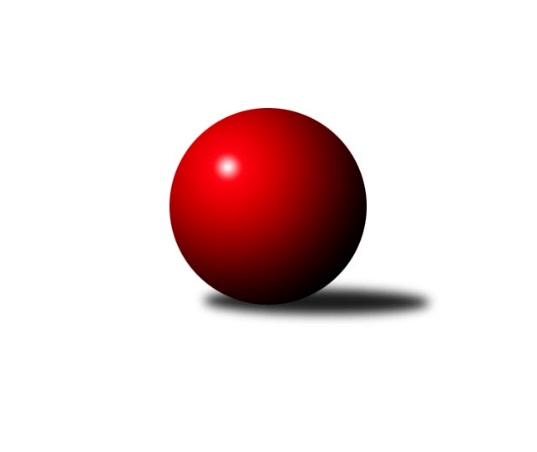 Č.13Ročník 2018/2019	13.6.2024 Krajská soutěž 2.třídy KV 2018/2019Statistika 13. kolaTabulka družstev:		družstvo	záp	výh	rem	proh	skore	sety	průměr	body	plné	dorážka	chyby	1.	Kuželky Aš E	13	11	0	2	120 : 36 	(70.0 : 24.0)	1563	22	1108	456	40.2	2.	SKK K.Vary D	13	11	0	2	108 : 48 	(53.5 : 38.5)	1544	22	1109	436	44	3.	Kuželky Aš F	13	8	0	5	89 : 67 	(49.5 : 48.5)	1557	16	1113	444	42.3	4.	Loko Cheb E	13	6	0	7	78 : 78 	(45.0 : 47.0)	1515	12	1079	437	49.2	5.	Kuželky Aš G	13	2	0	11	32 : 124 	(22.0 : 62.0)	1414	4	1022	392	67.4	6.	Kuželky Ji.Hazlov C	13	1	0	12	41 : 115 	(34.0 : 54.0)	1432	2	1054	377	59.2Tabulka doma:		družstvo	záp	výh	rem	proh	skore	sety	průměr	body	maximum	minimum	1.	Kuželky Aš E	7	7	0	0	72 : 12 	(37.0 : 11.0)	1547	14	1616	1455	2.	SKK K.Vary D	7	7	0	0	66 : 18 	(25.5 : 18.5)	1582	14	1655	1538	3.	Kuželky Aš F	6	6	0	0	61 : 11 	(32.0 : 16.0)	1593	12	1736	1523	4.	Loko Cheb E	6	3	0	3	36 : 36 	(20.5 : 21.5)	1547	6	1611	1453	5.	Kuželky Ji.Hazlov C	8	1	0	7	30 : 66 	(22.0 : 36.0)	1416	2	1485	1336	6.	Kuželky Aš G	5	1	0	4	12 : 48 	(8.0 : 26.0)	1362	2	1478	1241Tabulka venku:		družstvo	záp	výh	rem	proh	skore	sety	průměr	body	maximum	minimum	1.	Kuželky Aš E	6	4	0	2	48 : 24 	(33.0 : 13.0)	1584	8	1642	1517	2.	SKK K.Vary D	6	4	0	2	42 : 30 	(28.0 : 20.0)	1532	8	1571	1467	3.	Loko Cheb E	7	3	0	4	42 : 42 	(24.5 : 25.5)	1505	6	1614	1434	4.	Kuželky Aš F	7	2	0	5	28 : 56 	(17.5 : 32.5)	1545	4	1693	1493	5.	Kuželky Aš G	8	1	0	7	20 : 76 	(14.0 : 36.0)	1417	2	1463	1308	6.	Kuželky Ji.Hazlov C	5	0	0	5	11 : 49 	(12.0 : 18.0)	1437	0	1502	1335Tabulka podzimní části:		družstvo	záp	výh	rem	proh	skore	sety	průměr	body	doma	venku	1.	SKK K.Vary D	10	9	0	1	86 : 34 	(39.5 : 28.5)	1536	18 	6 	0 	0 	3 	0 	1	2.	Kuželky Aš E	10	8	0	2	88 : 32 	(50.0 : 20.0)	1555	16 	5 	0 	0 	3 	0 	2	3.	Kuželky Aš F	10	6	0	4	65 : 55 	(35.5 : 38.5)	1562	12 	4 	0 	0 	2 	0 	4	4.	Loko Cheb E	10	5	0	5	60 : 60 	(39.0 : 35.0)	1518	10 	3 	0 	3 	2 	0 	2	5.	Kuželky Ji.Hazlov C	10	1	0	9	37 : 83 	(30.0 : 40.0)	1434	2 	1 	0 	5 	0 	0 	4	6.	Kuželky Aš G	10	1	0	9	24 : 96 	(20.0 : 52.0)	1400	2 	1 	0 	2 	0 	0 	7Tabulka jarní části:		družstvo	záp	výh	rem	proh	skore	sety	průměr	body	doma	venku	1.	Kuželky Aš E	3	3	0	0	32 : 4 	(20.0 : 4.0)	1605	6 	2 	0 	0 	1 	0 	0 	2.	Kuželky Aš F	3	2	0	1	24 : 12 	(14.0 : 10.0)	1559	4 	2 	0 	0 	0 	0 	1 	3.	SKK K.Vary D	3	2	0	1	22 : 14 	(14.0 : 10.0)	1552	4 	1 	0 	0 	1 	0 	1 	4.	Loko Cheb E	3	1	0	2	18 : 18 	(6.0 : 12.0)	1519	2 	0 	0 	0 	1 	0 	2 	5.	Kuželky Aš G	3	1	0	2	8 : 28 	(2.0 : 10.0)	1383	2 	0 	0 	2 	1 	0 	0 	6.	Kuželky Ji.Hazlov C	3	0	0	3	4 : 32 	(4.0 : 14.0)	1391	0 	0 	0 	2 	0 	0 	1 Zisk bodů pro družstvo:		jméno hráče	družstvo	body	zápasy	v %	dílčí body	sety	v %	1.	Ota Maršát ml.	Kuželky Aš E 	20	/	12	(83%)		/		(%)	2.	Jiří Mitáček st.	SKK K.Vary D 	20	/	13	(77%)		/		(%)	3.	Vladimír Veselý ml.	Kuželky Aš E 	18	/	9	(100%)		/		(%)	4.	Ivona Mašková 	Kuželky Aš E 	18	/	12	(75%)		/		(%)	5.	František Mazák ml.	Kuželky Aš F 	16	/	9	(89%)		/		(%)	6.	Jiří Bláha 	Kuželky Aš G 	16	/	12	(67%)		/		(%)	7.	Michal Hric 	Loko Cheb E 	14	/	7	(100%)		/		(%)	8.	František Mazák st.	Kuželky Aš F 	14	/	11	(64%)		/		(%)	9.	Pavel Pazdera 	SKK K.Vary D 	12	/	6	(100%)		/		(%)	10.	Jan Bartoš 	Kuželky Ji.Hazlov C 	12	/	11	(55%)		/		(%)	11.	Adolf Klepáček 	Loko Cheb E 	10	/	7	(71%)		/		(%)	12.	Michal Hric 	Loko Cheb E 	10	/	11	(45%)		/		(%)	13.	Pavel Benčík 	Kuželky Ji.Hazlov C 	8	/	4	(100%)		/		(%)	14.	Josef Vančo 	SKK K.Vary D 	8	/	6	(67%)		/		(%)	15.	Anna Davídková 	Kuželky Aš E 	8	/	8	(50%)		/		(%)	16.	Anna Mistríková 	Kuželky Aš F 	8	/	8	(50%)		/		(%)	17.	Vladimír Míšanek 	Kuželky Aš F 	8	/	8	(50%)		/		(%)	18.	Irena Balcarová 	SKK K.Vary D 	6	/	4	(75%)		/		(%)	19.	Yvona Mašková 	Loko Cheb E 	6	/	5	(60%)		/		(%)	20.	Vladimír Čermák 	SKK K.Vary D 	6	/	7	(43%)		/		(%)	21.	Ivan Rambousek 	Loko Cheb E 	6	/	7	(43%)		/		(%)	22.	Ivana Grünerová 	Kuželky Aš G 	6	/	10	(30%)		/		(%)	23.	Miroslav Toka 	SKK K.Vary D 	6	/	11	(27%)		/		(%)	24.	Vlasta Peková 	Kuželky Ji.Hazlov C 	6	/	13	(23%)		/		(%)	25.	Radovan Duhal 	Kuželky Aš F 	5	/	7	(36%)		/		(%)	26.	Ladislav Urban 	SKK K.Vary D 	4	/	2	(100%)		/		(%)	27.	František Mazák nejml.	Kuželky Aš F 	4	/	3	(67%)		/		(%)	28.	Miroslava Utikalová 	Kuželky Ji.Hazlov C 	4	/	6	(33%)		/		(%)	29.	Petra Svobodová 	Loko Cheb E 	4	/	6	(33%)		/		(%)	30.	Dagmar Šafaříková 	Kuželky Ji.Hazlov C 	3	/	4	(38%)		/		(%)	31.	Daniel Hussar 	Loko Cheb E 	2	/	1	(100%)		/		(%)	32.	Karel Utikal 	Kuželky Ji.Hazlov C 	2	/	2	(50%)		/		(%)	33.	Petra Bránická 	Kuželky Aš E 	2	/	6	(17%)		/		(%)	34.	Josef Jančula 	Loko Cheb E 	2	/	6	(17%)		/		(%)	35.	Františka Pokorná 	Kuželky Aš G 	2	/	12	(8%)		/		(%)	36.	Miloš Peka 	Kuželky Ji.Hazlov C 	2	/	12	(8%)		/		(%)	37.	Marie Kovářová 	Kuželky Aš G 	0	/	1	(0%)		/		(%)	38.	Hana Hiřmanová 	Loko Cheb E 	0	/	2	(0%)		/		(%)	39.	Libor Grüner 	Kuželky Aš G 	0	/	7	(0%)		/		(%)	40.	Jan Doskočil 	Kuželky Aš G 	0	/	10	(0%)		/		(%)Průměry na kuželnách:		kuželna	průměr	plné	dorážka	chyby	výkon na hráče	1.	Lokomotiva Cheb, 1-2	1549	1108	441	46.8	(387.5)	2.	Karlovy Vary, 1-4	1548	1109	438	46.1	(387.0)	3.	Kuželky Aš, 1-4	1491	1072	419	53.3	(372.9)	4.	Hazlov, 1-4	1447	1051	395	56.9	(361.8)Nejlepší výkony na kuželnách:Lokomotiva Cheb, 1-2Kuželky Aš F	1693	7. kolo	Michal Hric 	Loko Cheb E	460	7. koloKuželky Aš E	1611	10. kolo	Adolf Klepáček 	Loko Cheb E	439	1. koloLoko Cheb E	1611	7. kolo	Anna Mistríková 	Kuželky Aš F	432	7. koloLoko Cheb E	1590	2. kolo	František Mazák st.	Kuželky Aš F	430	7. koloLoko Cheb E	1552	1. kolo	František Mazák ml.	Kuželky Aš F	430	7. koloSKK K.Vary D	1542	3. kolo	Michal Hric 	Loko Cheb E	428	9. koloLoko Cheb E	1540	9. kolo	Ivan Rambousek 	Loko Cheb E	424	3. koloLoko Cheb E	1538	3. kolo	Ivan Rambousek 	Loko Cheb E	422	2. koloKuželky Aš F	1503	2. kolo	František Mazák ml.	Kuželky Aš F	414	2. koloKuželky Ji.Hazlov C	1502	9. kolo	Ivona Mašková 	Kuželky Aš E	414	10. koloKarlovy Vary, 1-4SKK K.Vary D	1655	6. kolo	Jiří Bláha 	Kuželky Aš G	453	4. koloSKK K.Vary D	1617	4. kolo	Jiří Mitáček st.	SKK K.Vary D	447	6. koloSKK K.Vary D	1602	10. kolo	Vladimír Veselý ml.	Kuželky Aš E	440	6. koloKuželky Aš E	1584	6. kolo	Pavel Pazdera 	SKK K.Vary D	435	10. koloKuželky Aš F	1571	10. kolo	Miroslav Toka 	SKK K.Vary D	422	6. koloSKK K.Vary D	1559	11. kolo	František Mazák ml.	Kuželky Aš F	421	10. koloSKK K.Vary D	1557	8. kolo	Pavel Pazdera 	SKK K.Vary D	420	4. koloSKK K.Vary D	1543	1. kolo	Jiří Mitáček st.	SKK K.Vary D	419	1. koloSKK K.Vary D	1538	2. kolo	Pavel Pazdera 	SKK K.Vary D	418	6. koloKuželky Aš F	1533	11. kolo	Miroslav Toka 	SKK K.Vary D	415	8. koloKuželky Aš, 1-4Kuželky Aš F	1736	3. kolo	František Mazák ml.	Kuželky Aš F	475	3. koloKuželky Aš E	1642	13. kolo	František Mazák ml.	Kuželky Aš F	459	13. koloKuželky Aš E	1616	4. kolo	František Mazák ml.	Kuželky Aš F	458	12. koloLoko Cheb E	1614	6. kolo	František Mazák st.	Kuželky Aš F	455	3. koloKuželky Aš F	1597	13. kolo	František Mazák ml.	Kuželky Aš F	452	8. koloKuželky Aš E	1592	12. kolo	Vladimír Veselý ml.	Kuželky Aš E	449	4. koloKuželky Aš E	1581	11. kolo	František Mazák st.	Kuželky Aš F	445	4. koloKuželky Aš F	1574	12. kolo	Michal Hric 	Loko Cheb E	444	13. koloKuželky Aš F	1574	5. kolo	Michal Hric 	Loko Cheb E	442	6. koloKuželky Aš E	1573	7. kolo	Vladimír Míšanek 	Kuželky Aš F	440	3. koloHazlov, 1-4SKK K.Vary D	1562	13. kolo	Pavel Benčík 	Kuželky Ji.Hazlov C	445	8. koloKuželky Aš E	1529	3. kolo	František Mazák st.	Kuželky Aš F	424	1. koloKuželky Aš E	1517	8. kolo	Vladimír Míšanek 	Kuželky Aš F	421	1. koloSKK K.Vary D	1497	7. kolo	Irena Balcarová 	SKK K.Vary D	417	13. koloKuželky Aš F	1493	1. kolo	Pavel Pazdera 	SKK K.Vary D	416	7. koloKuželky Ji.Hazlov C	1485	8. kolo	Pavel Benčík 	Kuželky Ji.Hazlov C	412	5. koloLoko Cheb E	1472	4. kolo	Ota Maršát ml.	Kuželky Aš E	411	3. koloKuželky Ji.Hazlov C	1463	5. kolo	Jan Bartoš 	Kuželky Ji.Hazlov C	410	4. koloKuželky Aš G	1449	11. kolo	Jiří Bláha 	Kuželky Aš G	409	11. koloKuželky Ji.Hazlov C	1448	7. kolo	Jan Bartoš 	Kuželky Ji.Hazlov C	409	11. koloČetnost výsledků:	8.0 : 4.0	6x	4.0 : 8.0	6x	2.0 : 10.0	4x	12.0 : 0.0	3x	11.0 : 1.0	1x	10.0 : 2.0	15x	0.0 : 12.0	4x